Přírodopis   Obecné instrukce:  Děkuji všem, zodpovědným, kteří v rámci samostudia zvládají své studijní povinnosti výborně a odesílají úkoly včas. 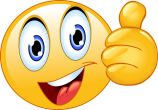 nezapomeňte dobrovolný LP s názvem Rozbor květu tulipánu.Tento týden si z přírodopisu udělejte pouze zápisky z plavuní a přesliček. Nemusíte posílat žádný úkol. Případné dotazy a vzkazy zasílejte na e-mailovou adresu:koukalova@zsamszirovnice.czDobrovolná fotografická soutěže s názvem Stopy jara končí 31. května 2020. Z probraných kapitol si prosím pište do svých sešitů z přírodopisu i nadále zápisky. Sešity si během měsíce června vyberu ke kontrole a v září s nimi budeme dále pracovat.Herbář prosím mějte připravený ke konci května. Podle situace se domluvíme o předání. Pokud máte herbář hotový, můžete ho nechat v kanceláři školy.Úkoly: od 18. května do 24. května 2020Nová látka na tento týden: = krátké zápisky do sešitu z kapitoly PLAVUNĚ A PŘESLIČKY  (uč. str. 65 až 67) – opět prosím začněte níže uvedenými výkladovými videi (s kolegou jsem domluvená, že jeho prezentace mohou sloužit i vám  )Výkladové video: ( je potřeba mít 20´ času, doporučuji zhlédnout hned na začátku samostudia, možno si podle videa udělat i zápisky)Plavuně a přesličky: https://www.youtube.com/watch?v=5LOQnxkpYDUPLAVUNĚ  A  PŘESLIČKY Na planetě Zemi rostli v době Prvohor a tenkrát byly veliké a dřevité, dnes z nich máme hnědé a černé uhlí.Rozmnožují se výtrusy.Mají již vodivá pletiva = cévnaté rostlinyPLAVUNĚ – k zápiskům využijte učebnici nebo výukové videoPŘESLIČKY – k zápiskům využijte učebnici nebo výukové video